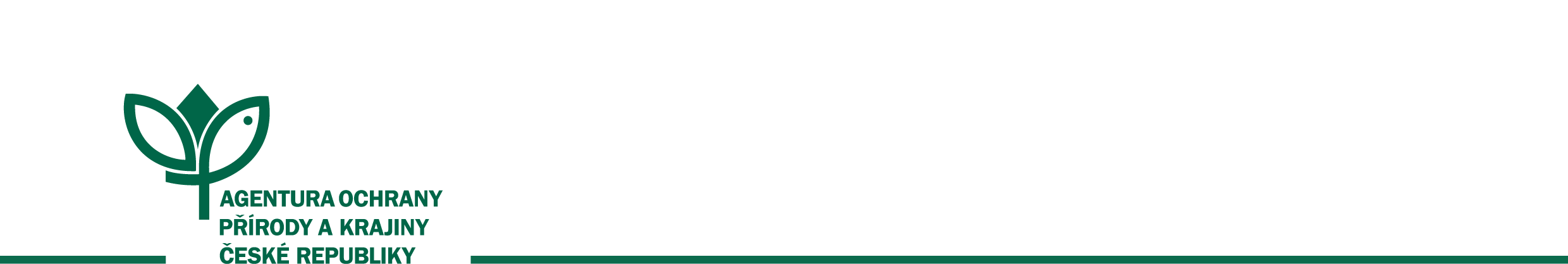 Číslo smlouvy: 12220/SOPK/16Kupní SMLOUVAuzavřená dle ustanovení § 2079 a násl. zák. č. 89/2012 Sb., občanského zákoníku Smluvní stranyKupujícíČeská republika - 	Agentura ochrany přírody a krajiny České republikySídlo: 			Kaplanova 1931/1, 148 00 Praha 11 - Chodov  Jednající: 		RNDr. František Pelc, ředitelIČO: 			629 335 91 	Bankovní spojení: 	ČNB Praha, Číslo účtu: 18228011/0710Kontaktní osoba:	Mgr. Tomáš Birčák, tel.: 739 320 353, tomas.bircak@nature.cz(dále jen „kupující“)ProdávajícíFIEDLER AMS s.r.o.Sídlo:			Lipová 1789/9	 					IČO:				03155501DIČ:				CZ03155501Bankovní spojení: xxxxxxxxxx	, Číslo účtu: xxxxxxxxxxxxxx	  E-mail: xxxxxxxxxx Telefon: xxxxxxxxxxxxx(dále jen „prodávající“) Předmět smlouvyPředmětem této smlouvy je závazek prodávajícího, že kupujícímu odevzdá věci, které jsou předmětem koupě specifikovaným v čl. 3 této smlouvy, a umožní kupujícímu nabýt vlastnické právo k předmětu koupě, a závazek kupujícího, že věc převezme a zaplatí prodávajícímu kupní cenu sjednanou v čl. 4. této smlouvy. Předmět smlouvy je zakoupen z finančních prostředků poskytnutých z EHP fondů 2009 - 2014 v rámci programu CZ02.Předmět koupěPředmětem koupě dle této smlouvy jsou následující movité věci:Vícekanálový univerzální datalogger (specifikace výše), baterie, solární napájení a regulace, arie a stojan na uchycení ve volné přírodě, výkonná anténa s možností výměny – 4ks;Tlaková čidla + PUR kabel 8m včetně držáků a chráničky – 2 ks;Ultrazvukový snímač hladiny 3m rozsah, rozlišení 1mm, chyba 0,25% z rozsahu, včetně radiačního krytu a držáku – 2 ks;Snímač vodivosti a teploty vody, včetně držáků a chráničky – 4 ks;Podrobná specifikace předmětu koupě dle čl. 3.1 písm. a) – d) je uvedena v příloze č.1, která je nedílnou součástí této smlouvy. (dále jen „předmět koupě“)Smluvní strany se dohodly, že součástí smlouvy a kupní ceny je rovněž proškolení nejméně dvou pracovníků AOPK ČR a montáž (instalace) předmětů koupě na určeném místě, jakož i jejich záruční servis v místě instalace předmětu koupě. Smluvní strany berou ve smyslu § 2095 zák. č. 89/2012 Sb., občanského zákoníku, ve znění pozdějších předpisů (dále jen „občanský zákoník“) na vědomí a výslovně souhlasí s tím, že prodávající odevzdává předmět koupě kupujícímu jako nový bez jakýchkoliv vad či opotřebení.Smluvní strany se dohodly, že vlastnické právo k předmětu koupě se převádí touto smlouvou převzetím předmětu koupě kupujícím.Kupní cena a její splatnostKupní cena za předmět koupě (dále jen „kupní cena“) je stanovena dohodou smluvních stran dle zákona č. 526/1990 Sb., o cenách, ve znění pozdějších předpisů a činíCena bez DPH: 262 000,- KčDPH: 55 020,- KčCena včetně DPH: 317 020,- Kč (slovy: třistasedmnácttísícdvacet korun českých)Prodávající je plátcem DPHKupní cena zahrnuje veškeré náklady prodávajícího související s dodávkou předmětu koupě do místa plnění.Kupní cena uvedená v čl. 4.1 této smlouvy je sjednána smluvními stranami jako cena pevná. Jakékoliv změny kupní ceny mohou být provedeny výhradně písemným dodatkem k této smlouvě, podepsaným oběma smluvními stranami.Kupní cena je splatná ve lhůtě třiceti (30) kalendářních dnů ode dne, kdy byla kupujícímu doručena faktura (daňový doklad) prodávajícího obsahující (i) náležitosti daňového resp. účetního dokladu podle platných obecně závazných právních předpisů, a (ii) odkaz na číslo této smlouvy a (iii) informaci, že zakoupené zboží je financováno z EHP fondů 2009 - 2014 v rámci programu CZ02. Faktura (daňový doklad) musí být zaslána na adresu sídla kupujícího uvedenou v záhlaví této smlouvy.Právo prodávajícího vystavit fakturu (daňový doklad) vzniká ke dni odevzdání předmětu koupě kupujícímu.Kupující má právo fakturu (daňový doklad) prodávajícímu před uplynutím lhůty splatnosti vrátit, aniž by došlo k prodlení s jeho úhradou, (i) obsahuje-li nesprávné údaje nebo (ii) chybí-li na faktuře (daňovém dokladu) odkaz na číslo této smlouvy. Nová lhůta splatnosti v délce třiceti (30) kalendářních dnů počne plynout ode dne doručení opravené faktury (daňového dokladu) kupujícímu.Místo a čas plněníSmluvní strany si sjednaly, že prodávající odevzdá kupujícímu a kupující od prodávajícího převezme předmět koupě nejpozději do třiceti (30) dnů ode dne uzavření této smlouvy na adrese sídla SCHKO Slavkovský les, Závodu Míru 725/16, 360 17, Karlovy Vary - Stará Role v čase od 9:00 do 15:00.Prodávající kupujícímu předmět koupě odevzdá společně s doklady, které se k předmětu koupě vztahují, a umožní kupujícímu nabýt vlastnické právo k předmětu koupě v souladu s touto smlouvou.Nebezpečí škodyProdávající prohlašuje a odpovídá kupujícímu za právní bezvadnost předmětu koupě a za skutečnost, že uzavřením této smlouvy není porušena žádná povinnost prodávajícího nebo práva či oprávněné zájmy jiných osob.Nebezpečí škody přechází na kupujícího převzetím předmětu koupě kupujícím.Záruka a odpovědnost za vadyProdávající poskytne na předmět koupě záruku v délce dvaceti čtyř (24) měsíců od předání předmětu koupě kupujícímu. Odpovědnost za vady se řídí ustanoveními občanského zákoníku.Smluvní pokuty a úroky z prodleníV případě, že prodávající nedodrží termín plnění sjednaný v bodu 5.1 této smlouvy, je povinen zaplatit kupujícímu smluvní pokutu ve výši 0,05 % z celkové ceny (tj. včetně DPH) uvedené v bodu 4.1 této smlouvy za každý započatý den prodlení.V případě prodlení kupujícího s placením řádně vystavené faktury, je kupující povinen zaplatit prodávajícímu úrok z prodlení ve výši 0,05 % z nezaplacené částky za každý započatý den prodlení.Všechny smluvní sankce uplatněné dle této smlouvy jsou splatné do čtrnácti (14) kalendářních dnů ode dne doručení písemného oznámení o jejich uplatnění stranou oprávněnou straně povinné. Ujednání o úroku z prodlení a smluvních pokutách zůstávají případným odstoupením od této smlouvy nedotčena a trvají i po skončení účinnosti této smlouvy.Uplatněním smluvní pokuty podle této smlouvy není dotčeno právo kupujícího na náhradu škody.Ostatní ujednáníProdávající je povinen předmět koupě zabalit tak, aby při běžných podmínkách přepravy, manipulace a skladování byl řádně chráněn před poškozením. Prodávající je odpovědný za škodu způsobenou vadným balením.Prodávající bere na vědomí, že kupující je povinen zveřejnit tuto smlouvu a související informace a dokumenty týkající se jejího plnění ve smyslu zákona č. 134/2016 Sb., o zadávání veřejných zakázek ve znění pozdějších předpisů (dále jen „ZVZ“). Kupující neuveřejní informace, u kterých to vyžaduje ochrana informací a údajů podle zvláštních právních předpisů, tj. zejména takové, které se týkají autorských práv ve smyslu zákona č. 121/2000 Sb., autorský zákon, ve znění pozdějších předpisů, obchodního tajemství dle § 504 občanského zákoníku a důvěrných informací dle § 1730 občanského zákoníku.Závěrečná ustanoveníSmlouva se vyhotovuje ve 3 stejnopisech, z nichž každý má platnost originálu. 2 stejnopisy obdrží kupující, 1 stejnopis obdrží prodávající.Tuto smlouvu je možné měnit či doplňovat pouze formou písemných vzestupně číslovaných dodatků.Prodávající bere na vědomí, že tato smlouva může podléhat povinnosti jejího uveřejnění podle zákona č. 340/2015 Sb., o zvláštních podmínkách účinnosti některých smluv, uveřejňování těchto smluv a o registru smluv (zákon o registru smluv), zákona č. 134/2016 Sb., o zadávání veřejných zakázek, ve znění pozdějších předpisů a/nebo jejího zpřístupnění podle zákona č. 106/1999 Sb., o svobodném přístupu k informacím, ve znění pozdějších předpisů a tímto s uveřejněním či zpřístupněním podle výše uvedených právních předpisů souhlasí.Smluvní strany se zavazují, že v případě sporů o obsah a plnění této smlouvy vynaloží veškeré úsilí, aby tyto spory byly vyřešeny smírnou cestou. Pokud nedojde k dohodě, je příslušný obecný soud žalované strany.Smluvní strany prohlašují, že tato smlouva je výrazem jejich vážné a svobodné vůle, je uzavřena nikoli v tísni za nápadně nevýhodných podmínek. Smluvní strany smlouvu přečetly, s jejím obsahem souhlasí a na důkaz toho připojují vlastnoruční podpisy.Tato smlouva nabývá platnosti a účinnosti dnem podpisu poslední smluvní stranou.V Praze, dne …………….	V ……………. dne …………….……………….. (kupující)	……………. (prodávající)Příloha č.1 – Podrobná specifikace předmětů koupěZáznamový automatický měřící systém - základní informaceAutomatický monitorovací systém bude řídit sběr dat a jejich záznam z připojených sond. Takto získaná data budou následně v pravidelných intervalech přenášena pomocí GPRS do databáze na server uchazeče.Měřící stanice musí zabezpečit měření, sběr dat, jejich záznam a přenos dat v extrémních klimatických podmínkách při dlouhodobém provozu na vlastní napájecí zdroje. Měřící systém musí plnit požadované funkce při jeho umístění v otevřeném prostředí ve volné přírodě.Software pro lokální komunikaci s měřící stanicí na lokalitě pomocí notebooku musí umožňovat nastavení řídících funkcí, záznamu dat a nastavení telemetrických funkcí měřící stanice.Součástí dodávky bude software pro řízení sběru, záznamu a prezentaci dat na serveru uchazeče včetně poskytnutí služeb tohoto serveru zadavateli po dobu 1 roku od zavedení datových přenosů z měrných bodů.SIM karty pro přenos dat z jednotlivých řídících jednotek dodá uchazeč. Provozní náklady na přenos dat nejsou předmětem zakázky.Požadované technické parametry řídících jednotekVícekanálová univerzální řídící jednotkaMin. 16 záznamových kanálů řídící multiparametrické jednotkyŘídící jednotka musí umět připojení většiny typů elektronické komunikace mezi čidlem a záznamovou jednotkou, které jsou v dnešní době standardně používanéKaždý záznamový kanál musí mít možnost volby měrných jednotek, počtu desetinných míst, nastavení názvu kanálu, přístupný opravný aditivní i multiplikativní koeficientKapacita vnitřní paměti pro uchování dat na minimálně 1mil. naměřených hodnotVolitelný interval záznamu měřených dat v minimálním rozsahu od 1 minuty do 24 hodinZáznam stavových událostí měřící stanice a jejich přenos společně s naměřenými daty do databáze na serveru (napětí baterie, síla signálu GSM, porucha čidla)Vestavěný modem pro přenos dat GPRS s možností volby operátora dle přístupnosti signálu v příhraničních oblastechZáznamová jednotka musí obsahovat sériové rozhraní či USB pro připojení PC a načítání dat i pro parametrizaci na lokalitěVstupy musejí být chráněny výkonnou přepěťovou ochranouMožnost výměny napájecích zdrojů přímo na lokalitě bez nutnosti pohybu s čidlemMěření zbývající % kapacity baterieProvoz stanice musí být zajištěn dostatečně silným solárním napájením pro ostrovní bezúdržbový provoz. V zimním období, kdy mohou delší období být solární panely pod vrstvou sněhu, musí být zaručen provoz na baterii minimálně po dobu 3 měsíců bez dobíjení. Taktéž při destrukci či odcizení solárního panelu musí být řídící jednotka schopna provozu min. po dobu 3 měsíců bez výměny baterie. To vše při záznamu 10 minut a 1 datové relace denně. Řídící jednotka musí být umístěna v dostatečně velké árii, která musí být uzamykatelná minimálně 1 zámkem proti nelegálnímu vniknutíPři externím napájení musí řídící jednotka zasílat SMS zprávu o případném výpadku externího napájeníKrytí min. IP66, provedení odolné proti kondenzující vzdušné vlhkostiProvozní podmínky -20°C až +50°C. Při zámrzu celého vodního sloupce a destrukci čidel vlivem přírodních jevů nepřebírá dodavatel odpovědnost za zničeníPožadavky na přenos dat a informací z řídících jednotekAutomatické předávání změřených dat prostřednictvím GSM/GPRS vestavěného modulu na příslušný server v internetu.Automatický přenos změřených dat pomocí satelitního modemu. Pronájem modemu a cena za přenos dat není předmětem zadání. Uchazeč pouze zajistí výběr optimálního satelitního systému pro plnohodnotný přenos dat – obousměrný pro možnost zasílání změn parametrů. Datová relace bude upřesněna dle ceny provozních nákladů, min. 1x týdně. Data se prostřednictvím GPRS sítě odesílají na server v pravidelném intervalu nebo ihned po dosažení limitních či strmostních hodnot na měřících kanálech.Formát dat musí umožnit jednoznačné přiřazení měřených dat, na konkrétním objektu, časové řadě měřené veličiny. Varovný systém SMS zpráv při překročení nastavených mezí hladiny a při nízkém napětí napájecí baterie.Možnost aktualizovat řídící program měřící stanice pomocí přenosu GSM (upgrade firmware). Obousměrný datový tok.Programové vybavení serveru uchazečeDodavatel splní tento požadavek pokud:Příjem dat až z několika set měřících stanic paralelně pod TCP/IP protokolem musí umožňovat téměř naráz přijímat data ze všech měřících stanic a ukládat je do databáze na server Ihned po ukončení přenosů má server umožňovat automaticky exportovat v textovém formátu poslední data na servery dalších uživatelůPřístup na server musí být umožněn jen oprávněným klientům přes uživatelské jméno a heslo, které si oprávněný uživatel může libovolně měnitOprávněným klientům systém prostřednictvím webového prohlížeče musí generovat grafy a tabulky za vybrané časové obdobíMožnost konfigurace úvodní obrazovky stanice musí umožnit klientovi zvolit typ grafu, zobrazované časové období atdSystém generuje přehledové tabulky naměřených dat vhodné pro přímý tisk z webového prohlížečeSystém musí dovolovat oprávněným uživatelům provádět úplnou konfiguraci parametrů měřících stanic prostřednictvím webového prohlížečeSystém musí umět rozesílat emailové zprávy týkající se událostí přenesených ze stanic na server (porucha senzoru, nízké napětí akumulátoru, dosažení přednastavených limitních či strmostních hodnot, …). Nastavení rozesílaných emailů musí být uživatelsky konfigurovatelné Programové vybavení pro lokální komunikaci s řídícími jednotkamiZobrazení aktuálních měřených veličinGrafické a tabulkové zobrazení měřených dat uložených v paměti záznamové jednotkyStažení měřených dat uložených v paměti záznamové jednotky do paměti notebookuLokální ovládání stanice (konfigurace + sběr dat) musí být proveditelné pomocí běžné výpočetní techniky (PC, notebook) vybavené porty USB v. 1.1, 2.0. 3.0Software pro lokální komunikaci se stanicí musí pracovat v OS Windows XP a vyšších verzích, včetně nejnovějších OS Windows. Po dobu trvání předmětu smlouvy zajistí uchazeč kompatibilitu s novými, časem příchozími OS Windows (Upgrade firmware) bez dalších nároků na dodatečné výdaje. Počet lokálních instalací na min. 10 IP adres notebooků či PCČidla – obecné informacePřímá kompenzace atmosférického tlaku vzduchu prostřednictvím kompenzační kapiláry, kapilára ošetřena bezúdržbovým filtrem pro zabránění proniknutí vlhkosti do přístroje u tlakových čidel. Týká se sond pro měření výšky hladiny vody v korytěAutomatická teplotní kompenzace u čidel elektrochemickýchKalibrační protokol sondy, případně analogových vstupů, pokud jsou používány pro měření hladinyParametry hladinoměrných sond: linearita lepší než 0,1% z rozsahu, chyba vlivem teploty 0,1% / 10°C.Technická specifikace připojovaných čidelHydrologické stanice 2 + 2 sady Sada s ultrazvukovými hladinoměry a konduktivními čidly – 2 sadyVícekanálový univerzální datalogger, baterie, solární napájení a regulace, árie a stojan na uchycení ve volné přírodě, externí výměnná výkonná anténa Ultrazvukový snímač hladiny 3 m rozsah, rozlišení 1mm, chyba 0,25% z rozsahu, včetně radiačního krytu a držáku, připojení RS 485Konduktivní čidlo pro měření rozpuštěných látek ve vodě. Automatická kompenzace teplotním čidlem, které je součástí konduktivního čidla. Napájení a kalibrace z řídící jednotky. Připojení přes rozhraní RS 485.Sada s tlakovými hladinoměry a konduktivními čidly – 2 sadyVícekanálový univerzální datalogger, baterie, solární napájení a regulace, árie a stojan na uchycení ve volné přírodě, externí výměnná výkonná anténa Tlakové ponorné čidlo pro sledování hladiny a teploty povrchové vody, rozsah měření 0-3 m (min.) až 8 m (max.) vodního sloupce, chyba měření max. 0,1%Délka kabele 3 – 10 m s možností operabilního prodloužení před konkrétní instalací. Cena včetně kabele.Zabezpečení provozu měřících systémů, záruční a pozáruční opravyDokumentace a manuály v českém jazyceZaškolení zaměstnanců zadavatele pro obsluhu měřících systémů a výměnu vadných jednotekDélka záruční doby/záručního  servisu minimálně 2 rokyPřijetí do opravy a zahájení opravy do 5 pracovních dnů. Dle možnosti provést opravu v nejkratší možné době. U řídících jednotek a v případě vlastních výrobků nabídnout náhradní po dobu opravy, tak aby byla zabezpečena co největší kontinuita měření.Montáž měřící technikyMontáž měřící techniky bude provedena v termínech, které bude určovat zadavatel. Montáž bude po proškolení min. 2 určených pracovníků AOPK provedena nejméně na 1 vzorové lokalitě.Souhrnný seznam monitorovací sítěksHydrologické stanice – 4 kompletní sadyVícekanálový univerzální datalogger (specifikace výše), baterie, solární napájení a regulace, arie a stojan na uchycení ve volné přírodě, výkonná anténa s možností výměny 4Tlaková čidla + PUR kabel 8 m včetně držáků a chráničky2Ultrazvukový snímač hladiny 3 m rozsah, rozlišení 1mm, chyba 0,25% z rozsahu, včetně radiačního krytu a držáku2Snímač vodivosti a teploty vody, včetně držáků a chráničky4